Doorlopende machtiging (SEPA)		                       Z&PC Neptunia’24        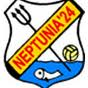 Hiermee geef ik (ondergetekende) toestemming aan Z&PC Neptunia ’24 om de maandelijkse contributiebedragen automatisch van mijn rekening af te schrijven.   De toestemming eindigt na afloop van de halfjaarperiode waarin het lidmaatschap is beëindigd. Betreft  Neptunia’24 lid:  	Achternaam: 				Voornaam:				Geboortedatum:Incassant ID (1)   NL57ZZZ400014690000Door ondertekening van dit formulier verleen ik toestemming aan mijn bank om maandelijks de in de ledenvergadering vastgestelde contributiebedragen van mijn rekening af te schrijven (2).  De actuele contributiebedragen vindt u op www.neptunia24.nl onder ‘lid worden’.Mijn gegevens:					IBAN rekeningnummer		N L  .  .     .  .  .  .     .  .  .  .     .  .  .  .     .  .Naam ondergetekende	 	Voorletters: 		Achternaam: 	Adres	Postcode en plaatsDatum:Handtekening:Gegevens Z&PC Neptunia ’24:Deze gegevens staan op uw rekeningafschriftAls u het niet eens bent met een afschrijving kunt u deze laten terugboeken. Neem hiervoor binnen 8 weken na afschrijving contact op met uw bank. Wanneer u het machtigingsformulier volledig heeft ingevuld kunt het mailen naar het volgende emailadres machtiging.neptunia24@gmail.comZ&P Neptunia’24   	KvK 40001469		www.neptunia24.nl		machtiging.neptunia24@gmail.com   v1.4Zwem & Poloclub Neptunia ’24, KvK 40001469,  Nederland 